Celoroční projekt školní družiny2020/ 21Téma: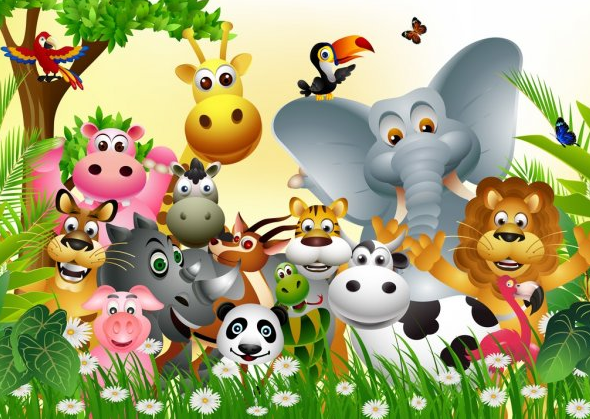 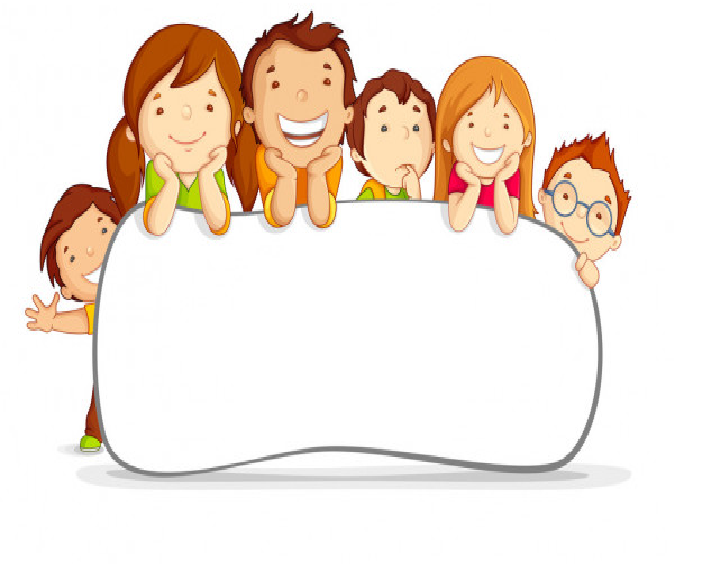 „Putování se zvířaty“MOTTO:Když chce člověk zabít tygra, nazýváme to sportem, když chce tygr zabít člověka, říkáme tomu krutost. 							George Bernard Shaw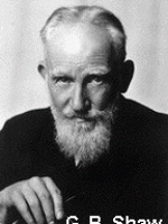 Cíl projektu :				poznání, rozšíření učiva			zábava, radost, relaxace			komunikace, kreativita, vzděláváníČasová náročnost :				projekt je rozpracován do 10 měsíců školní docházkyCílová skupina:				žáci 1.stupně ZŠ docházející do školní družinyOčekávaný výstup:			- ctít pravidla			- mít povědomí o zdraví a bezpečí			- spontánně vyprávět a zaměřit se na to důležité			- učit se soustředit a vyvinout úsilí			- vyjadřovat fantazii při tvůrčích činnostech			- dozvídat se nové věci a využívat je v učení			- prožívat radostFormy práce :					- individuální			- skupinové			- hromadné Metody práce:			- dramatizace a zpěv			- slohové práce, rébusy			- kreslení a malování, PČ			- práce s PC			- hledání informací v knihách, encyklopediích			- hry a soutěže			- vycházky a pozorování přírodyRozvoj klíčových kompetencí : 			- samostatnost			- rozvoj logického myšlení			- komunikace			- řešení problémůPlán práceZÁŘÍ		1.Říše zvířat		- rozdělení a pravidlaŘÍJEN		2.Mazlíčci 		(pes, kočka, křeček, želva)
		- co vím, co jsem se dozvěděl, co mě zajímáLISTOPAD		3.Velikáni 		(slon, žirafa, hroch, medvěd)
		- tabulka velikostíPROSINEC		4.Rekordmani		(gepard, tučňák, klokan, koala)
		- co je pravdaLEDEN
		5.Miminka
		(životní cyklus - motýl, žába)
		- znázornění životní cyklusÚNOR		6. Predátoři 		(lev, krokodýl, žralok, tygr)
		- skládankové učeníBŘEZEN		7.Stavitelé 		(ptáci, včely, krtci, mravenci)
		- obrázek hledá staviteleDUBEN		8. Mrňousci		(ze života hmyzu)		- ve vodě, ve vzduchu, ne zemi i pod zemíKVĚTEN		9. Zvláštnosti v říši zvířat		(přítel nebo predátor)		- láska na celý životČERVEN		10.Co se nám do programu nevešlo		- jedovatí, záchranářiZÁŘÍ1.Říše zvířat - rozdělení a pravidla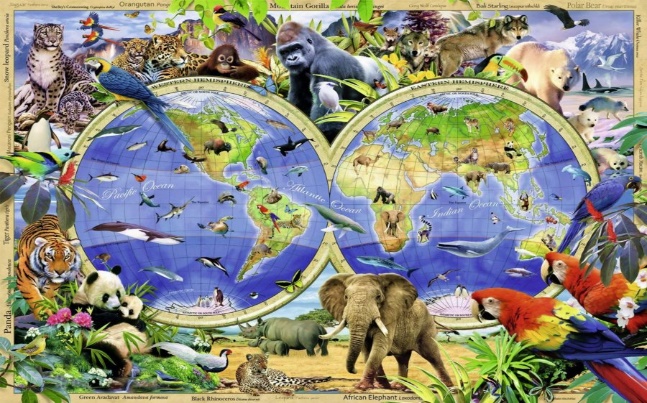 - odpočinek	- předčítání, četba na pokračování		- vyprávění, rozhovory- výchovy	- řád školy a školní družiny, režim 		- hygiena		- zahájení projektu - pobyt venku	- pobyt na hřišti a zahrádce- příprava na vyučování  - slovní hryŘÍJEN2.Mazlíčci (pes, kočka, křeček, želva) - co vím, co jsem se dozvěděl, co mě zajímá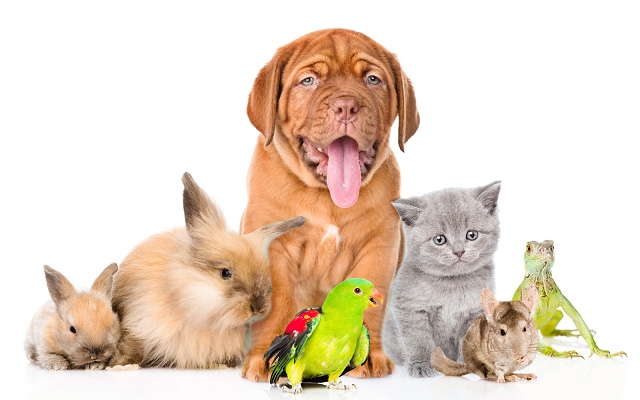 - odpočinek	- předčítání, četba na pokračování		- vyprávění, rozhovory- výchovy	- pravidla her		- projekt 		- kreslení, modelování- pobyt venku	- vycházka do obce- příprava na vyučování – návštěva knihovnyLISTOPAD3.Velikáni  (slon, žirafa, hroch, medvěd) – tabulka velikostí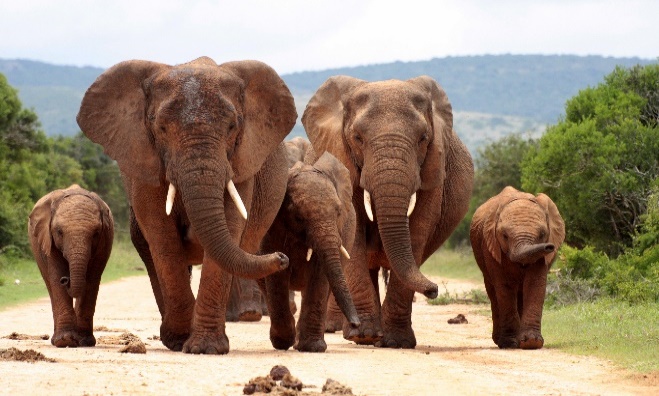 - odpočinek	- předčítání, četba na pokračování		- zpěv koled - nácvik- výchovy	- zdraví, strava, pitný režim		- projekt, ilustrace, koláže		- cvičení s hudbou, tanec- pobyt venku	- pohybové hry, chování fair-play- příprava na vyučování – jazykolamy PROSINEC4.Rekordmani (gepard, tučňák, klokan, koala) – co je pravda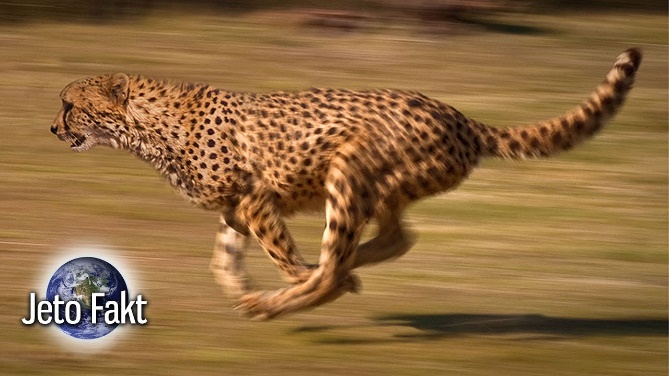 - odpočinek	- předčítání, četba na pokračování		- promítání -  pohádky- výchovy	- projekt 		- tradice a zvyky , vánoční výzdoba		- práce s encyklopediemi- pobyt venku	- vycházky za obec- příprava na vyučování – dopisy JežíškoviLEDEN5.Miminka (životní cyklus - motýl, žába) – znázornění  životní cyklus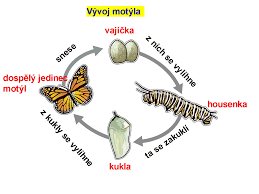 - odpočinek	- předčítání, četba na pokračování		- vyprávění, rozhovory- výchovy	- omalovánky, modelování 		- jak se hraje divadlo		- projekt- pobyt venku	- hry na sněhu, krmení ptactva- příprava na vyučování - ÚNOR6. Predátoři  (lev, krokodýl, žralok, tygr) - skládankové učení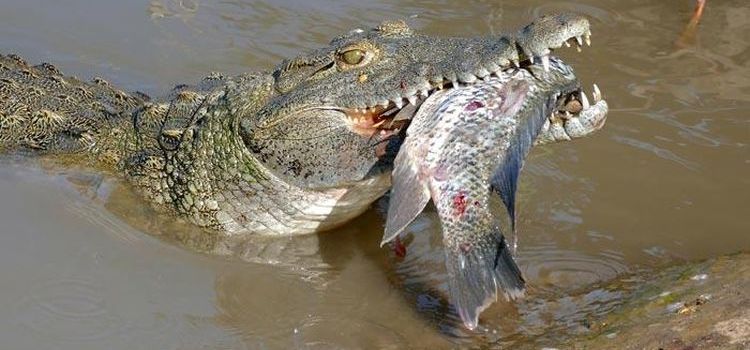 - odpočinek	- předčítání, četba na pokračování		- vyprávění, rozhovory- výchovy	- výroba dárků k Valentýnu		- projekt		- naše tělo –pozor bacily !- pobyt venku	- hry na sněhu- příprava na vyučování – doplňování učivaBŘEZEN7.Stavitelé  (ptáci, včely, krtci, mravenci) - obrázek hledá stavitele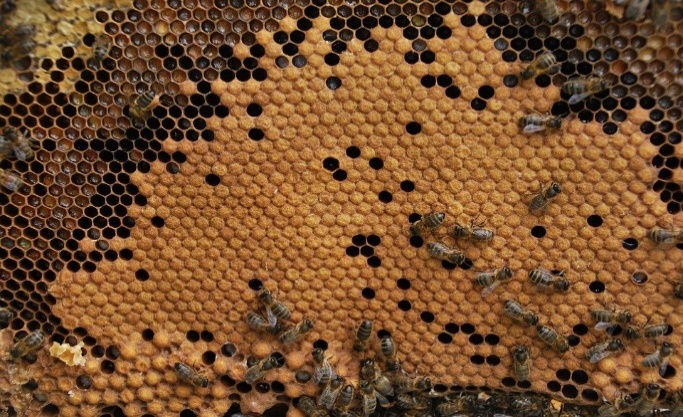 - odpočinek	- předčítání, četba na pokračování		- vyprávění, rozhovory- výchovy	- projekt		- stavebnice – náš dům, náš domov		-  dopravní výchova - kolo- pobyt venku	- míčové hry- příprava na vyučování – péče o školní pomůckyDUBEN8. Mrňousci (ze života hmyzu) - ve vodě, ve vzduchu, ne zemi i pod zemí- odpočinek	- předčítání, četba na pokračování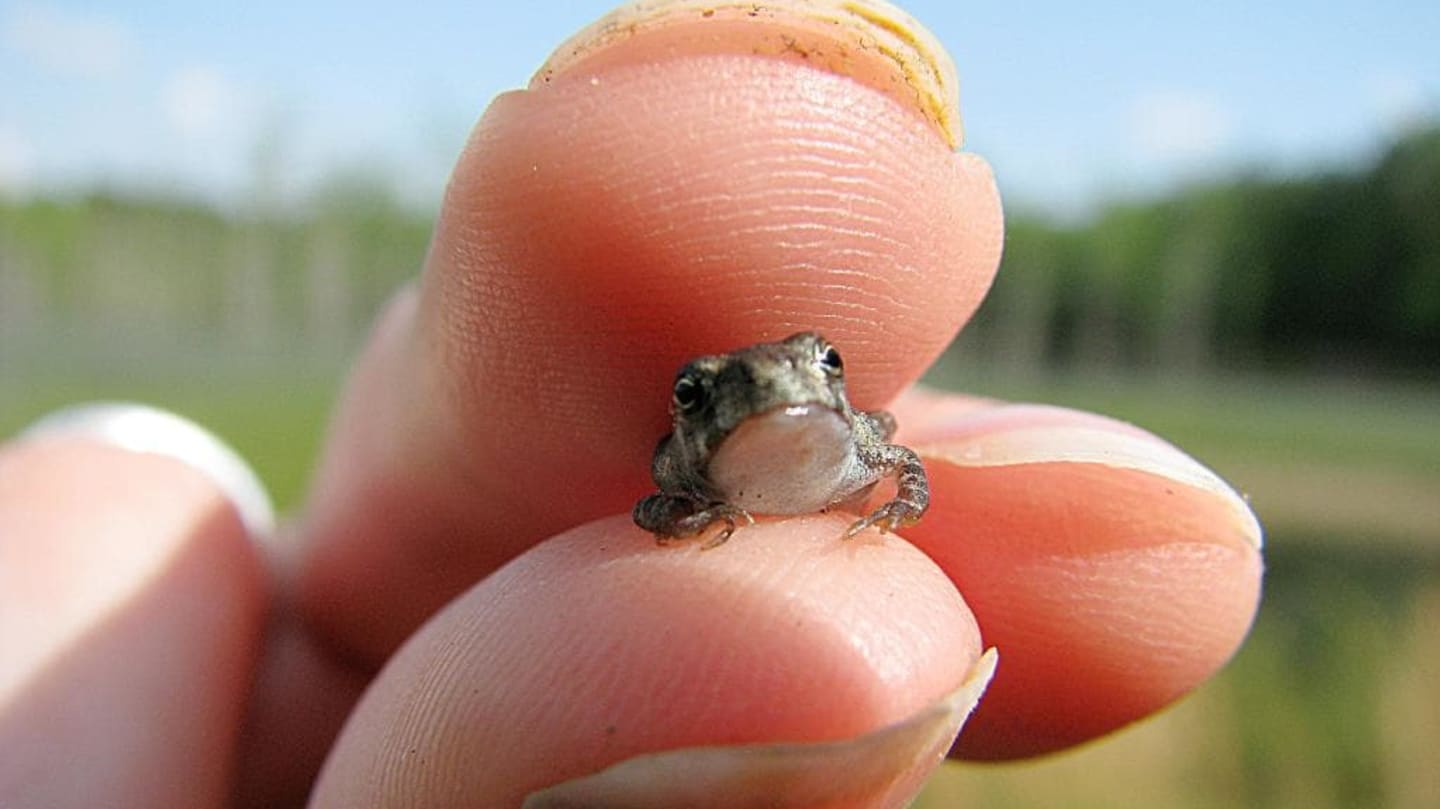 		- individuální rozhovory- výchovy	- tradice a zvyky Velikonoc		- projekt		- příprava vystoupení pro maminky- pobyt venku	- jarní hry /školka, kuličky, apod./- příprava na vyučování – individuální pomocKVĚTEN9. Zvláštnosti v říši zvířat (přítel nebo predátor) - láska na celý život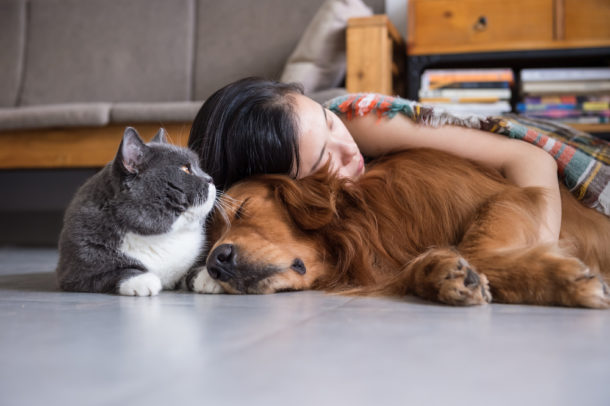 - odpočinek	- předčítání, četba na pokračování		- vyprávění, rozhovory- výchovy	- přání maminkám		- projekt		- hádanky a rébusy- pobyt venku	- volné pohybové hry- příprava na vyučování – příprava na pís. práce/ČERVEN10. Co se nám do programu nevešlo - jedovatí, záchranáři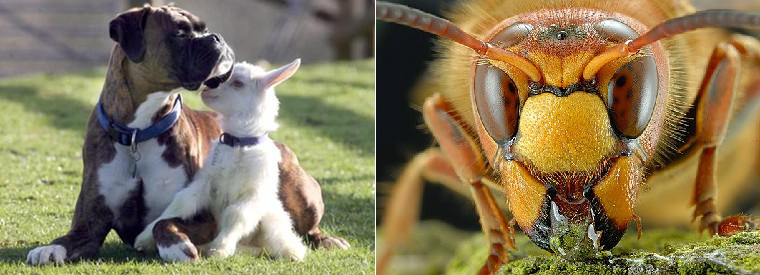 - odpočinek	- předčítání, četba na pokračování		- vyprávění, rozhovory- výchovy	- prevence úrazů, bezpečnost 		- projekt		- úklid- pobyt venku	- pravidla her /badminton, líný tenis/- příprava na vyučování – písmenkové hry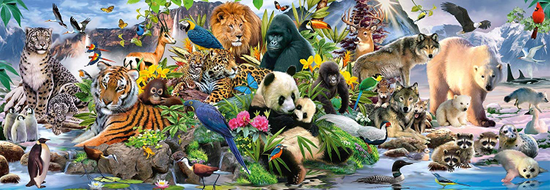 